Darauf würde meine Klassenkameradin oder mein Klassenkamerad nie verzichten!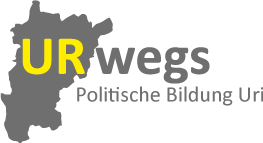 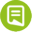 MenschenrechteDas ist mir wichtig!MenschenrechteDas ist mir wichtig!